 СРО  РЕГИОНАЛЬНАЯ АССОЦИАЦИЯ «СТРОИТЕЛИ ТПП РБ» ПРОТОКОЛ № 48Правления  СРО Региональной ассоциации «Строители ТПП РБ»Дата заседания: «12» декабря  2018г.Место заседания: г. Улан-Удэ, ул. Ленина, 25.Время начала заседания: «10» часов «00» минут Время окончания заседания: «10» часов «20» минут.Форма: очная.Присутствовали члены Правления Региональной ассоциации «Строители ТПП РБ» (далее – Ассоциация): Гусляков В.А., Доржиев Г.Ю., Батуев В.Б., Хусаев В.Л., Байминов В.Н.,  Гармаев А.Б., Степанов М.Ю,  Матхеев С.С.  Отсутствовали: -Михеев А.ТКворум для проведения заседания Правления  СРО РА «Строители ТПП РБ» имеется, Правление правомочно принимать решения.Приглашенные лица:Секретарь заседания Правления   Кочетова Лидия ВасильевнаПОВЕСТКА ДНЯ ЗАСЕДАНИЯ ПРАВЛЕНИЯ:1.Информация об организации, намеренной повысить уровень ответственности по фонду  возмещения вреда (Фонд ВВ).Установление уровня ответственности   организации  согласно средствам,  внесенным в компенсационный фонд  возмещения вреда. По вопросу      повестки дня :Слушали  Директора  СРО   РА «Строители ТПП РБ»  Гуслякова В.А,  который сообщил, что от Общества с ограниченной ответственностью   «Энергостандарт» (ИНН 0323365312 )   поступило заявление  о намерении повысить уровень ответственности по фонду  возмещения вреда ( Фонд ВВ) с первого уровня на второй.   Осуществлять строительство, реконструкцию, капитальный ремонт и снос  объектов капитального строительства (кроме особо опасных, технически сложных и уникальных объектов, объектов использования атомной энергии), стоимость  которых не превышает по одному договору  500,0 млн.  рублей. (Второй    уровень ответственности, Фонд  ВВ  500,0  тыс. рубФинансовые обязательства выполнены. Предложено Правлению РА «Строители ТПП РБ»  принять   положительное решение и  внести сведения в реестр СРО РА «Строители ТПП РБ».Решили:Установить для ООО «Энергостандарт » (ИНН 0323365312 )   второй    уровень ответственности по обязательствам по договору строительного подряда  (Фонд ВВ). внести соответствующие изменения в реестр  СРО РА «Строители ТПП РБ».Голосовали:  «за»  -  8   голосов, «против» - нет, «воздержался» - нетРешение принято единогласно.Повестка дня исчерпана. Предложений и дополнений в повестку дня собрания не поступило. Заседание Правления объявляется закрытым. Директор                                                            Гусляков В.А.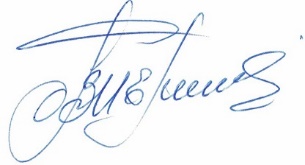 Секретарь заседания Правления                                               Кочетова Л.В. .г. Улан-Удэ, ул. Ленина, д. 25, тел. 8(3012) 21-55-88,( 89021)642246;  e-mail: sro@tpprb.com